PŘEHLED O ZMĚNÁCH VLASTNÍHO KAPITÁLUPŘEHLED O ZMĚNÁCH VLASTNÍHO KAPITÁLU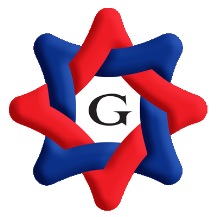 územní samosprávné celky, svazky obcí, regionální rady regionu soudržnostiúzemní samosprávné celky, svazky obcí, regionální rady regionu soudržnosti(v Kč)(v Kč)Období:12 / 2013IČO:60609460Název:Olomoucký kraj Č.položkyČ.položkyČ.položkyČ.položkyČ.položkyČ.položkyNázev položkyNázev položkyNázev položkyNázev položkyNázev položkyNázev položkyMinulé obdobíZvýšení stavuSnížení stavuBěžné obdobíVLASTNÍ KAPITÁL CELKEMVLASTNÍ KAPITÁL CELKEMVLASTNÍ KAPITÁL CELKEMVLASTNÍ KAPITÁL CELKEMVLASTNÍ KAPITÁL CELKEMVLASTNÍ KAPITÁL CELKEMVLASTNÍ KAPITÁL CELKEMVLASTNÍ KAPITÁL CELKEMVLASTNÍ KAPITÁL CELKEMVLASTNÍ KAPITÁL CELKEM98 907 737,81 4 384 402 264,55 4 741 373 550,77 258 063 548,41-A.A.A.Jmění účetní jednotky a upravující položkyJmění účetní jednotky a upravující položkyJmění účetní jednotky a upravující položkyJmění účetní jednotky a upravující položkyJmění účetní jednotky a upravující položkyJmění účetní jednotky a upravující položkyJmění účetní jednotky a upravující položkyJmění účetní jednotky a upravující položky536 952 266,68-400 002 696,83 985 483 065,11 1 122 432 634,96-A.I.A.I.A.I.A.I.Jmění účetní jednotkyJmění účetní jednotkyJmění účetní jednotkyJmění účetní jednotkyJmění účetní jednotky863 343 499,86 57 988 856,86 830 817 944,87 90 514 411,85 1.1.1.Změna, vznik nebo zánik příslušnosti hospodařit s majetkem státuZměna, vznik nebo zánik příslušnosti hospodařit s majetkem státuZměna, vznik nebo zánik příslušnosti hospodařit s majetkem státuZměna, vznik nebo zánik příslušnosti hospodařit s majetkem státu--2.2.2.Svěření majetku příspěvkové organizaciSvěření majetku příspěvkové organizaciSvěření majetku příspěvkové organizaciSvěření majetku příspěvkové organizaci-43 403 758,94 743 546 468,78 -3.3.3.Bezúplatné převodyBezúplatné převodyBezúplatné převodyBezúplatné převody-1 294 221,08 -4.4.4.Investiční transferyInvestiční transferyInvestiční transferyInvestiční transfery-998,00 50 637 731,85 -5.5.5.DaryDaryDaryDary-12 972 062,84 36 053 367,24 -6.6.6.OstatníOstatníOstatníOstatní-317 816,00 580 377,00 -A.II.A.II.A.II.A.II.Fond privatizaceFond privatizaceFond privatizaceFond privatizaceFond privatizaceA.III.A.III.A.III.A.III.Transfery na pořízení dlouhodobého majetkuTransfery na pořízení dlouhodobého majetkuTransfery na pořízení dlouhodobého majetkuTransfery na pořízení dlouhodobého majetkuTransfery na pořízení dlouhodobého majetku593 318 989,07 299 385 052,74 147 234 955,15 745 469 086,66 1.1.1.Svěření majetku příspěvkové organizaciSvěření majetku příspěvkové organizaciSvěření majetku příspěvkové organizaciSvěření majetku příspěvkové organizaci-130 379 041,33 -2.2.2.Bezúplatné převodyBezúplatné převodyBezúplatné převodyBezúplatné převody--3.3.3.Investiční transferyInvestiční transferyInvestiční transferyInvestiční transfery-299 357 897,68 69 600,02 -4.4.4.DaryDaryDaryDary-27 155,06 8 618 048,30 -5.5.5.Snížení investičních transferů ve věcné a časové souvislostiSnížení investičních transferů ve věcné a časové souvislostiSnížení investičních transferů ve věcné a časové souvislostiSnížení investičních transferů ve věcné a časové souvislosti--8 168 265,50 -6.6.6.OstatníOstatníOstatníOstatní--A.IV.A.IV.A.IV.A.IV.Kurzové rozdílyKurzové rozdílyKurzové rozdílyKurzové rozdílyKurzové rozdílyA.V.A.V.A.V.A.V.Oceňovací rozdíly při prvotním použití metodyOceňovací rozdíly při prvotním použití metodyOceňovací rozdíly při prvotním použití metodyOceňovací rozdíly při prvotním použití metodyOceňovací rozdíly při prvotním použití metody2 075 326 100,59-33 759 243,19 2 041 566 857,40-1.1.1.Opravné položky k pohledávkámOpravné položky k pohledávkámOpravné položky k pohledávkámOpravné položky k pohledávkám--2.2.2.OdpisyOdpisyOdpisyOdpisy--3.3.3.OstatníOstatníOstatníOstatní-33 759 243,19 -A.VI.A.VI.A.VI.A.VI.Jiné oceňovací rozdílyJiné oceňovací rozdílyJiné oceňovací rozdílyJiné oceňovací rozdílyJiné oceňovací rozdíly7 430 165,09 7 430 165,09 1.1.1.Oceňovací rozdíly u cenných papírů a podílůOceňovací rozdíly u cenných papírů a podílůOceňovací rozdíly u cenných papírů a podílůOceňovací rozdíly u cenných papírů a podílů--2.2.2.Oceňovací rozdíly u majetku určeného k prodejiOceňovací rozdíly u majetku určeného k prodejiOceňovací rozdíly u majetku určeného k prodejiOceňovací rozdíly u majetku určeného k prodeji-7 430 165,09 7 430 165,09 -3.3.3.OstatníOstatníOstatníOstatní--A.VII.A.VII.A.VII.A.VII.Opravy minulých obdobíOpravy minulých obdobíOpravy minulých obdobíOpravy minulých obdobíOpravy minulých období81 711 344,98 1 439 378,95 83 150 723,93 1.1.1.Opravy minulého účetního obdobíOpravy minulého účetního obdobíOpravy minulého účetního obdobíOpravy minulého účetního období-1 439 378,95 -2.2.2.Opravy předchozích účetních obdobíOpravy předchozích účetních obdobíOpravy předchozích účetních obdobíOpravy předchozích účetních období--B.B.B.Fondy účetní jednotkyFondy účetní jednotkyFondy účetní jednotkyFondy účetní jednotkyFondy účetní jednotkyFondy účetní jednotkyFondy účetní jednotkyFondy účetní jednotky59 360 544,33 69 427 681,39 50 085 696,37 78 702 529,35 C.C.C.Výsledek hospodařeníVýsledek hospodařeníVýsledek hospodařeníVýsledek hospodařeníVýsledek hospodařeníVýsledek hospodařeníVýsledek hospodařeníVýsledek hospodaření576 499 460,16 3 914 971 886,33 3 705 804 789,29 785 666 557,20 D.D.D.Příjmový a výdajový účet rozpočtového hospodařeníPříjmový a výdajový účet rozpočtového hospodařeníPříjmový a výdajový účet rozpočtového hospodařeníPříjmový a výdajový účet rozpočtového hospodařeníPříjmový a výdajový účet rozpočtového hospodařeníPříjmový a výdajový účet rozpočtového hospodařeníPříjmový a výdajový účet rozpočtového hospodařeníPříjmový a výdajový účet rozpočtového hospodaření